Приложение 16 Фото 27.  Г.Т. Левин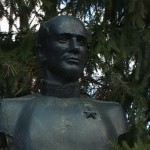 